Allegato C–Modello richiesta punteggio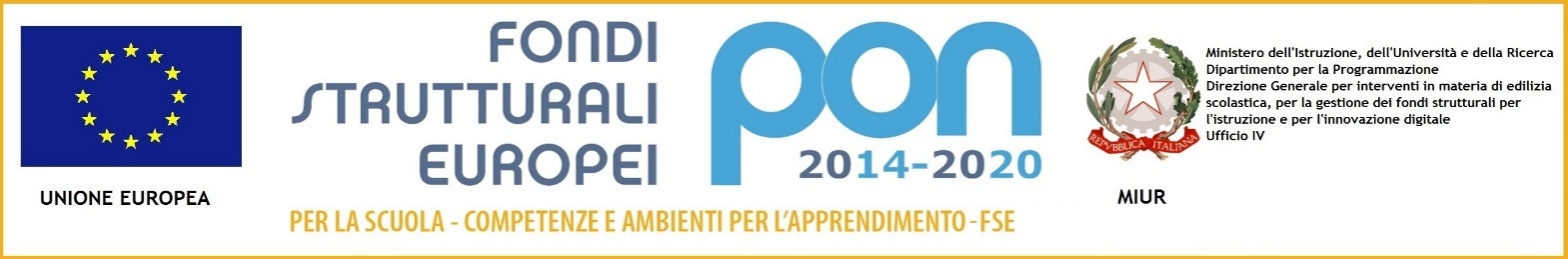 FONDI STRUTTURALI EUROPEI - PON “Per la scuola, competenze e ambienti per l’apprendimento” 2014-2020 “Progetti di inclusione sociale e lotta al disagio nonché per garantire l’apertura delle scuole oltre l’orario scolastico soprattutto nella aree a rischio e in quelle periferiche”. Prot. n°AOODGEFID/10862 del 16/09/2016 - Obiettivo specifico 10.1. – Riduzione del fallimento formativo precoce e della dispersione scolastica e formativa. Azione 10.1.1 – Interventi di sostegno agli studenti caratterizzati da particolari fragilità, tra cui anche persone con disabilità (azioni di tutoring e mentoring, attività di sostegno didattico e di counselling, attività integrative, incluse quelle sportive, in orario extrascolastico, azioni rivolte alle famiglie di appartenenza, ecc.). Sotto-azione 10.1.1.A Interventi per il successo scolastico degli studenti. Titolo del progetto: ANIMIAMO LA NOSTRA SCUOLACODICE PROGETTO 10.1.1A-FSEPON-SI-2017-566                                           CUP:  J76D16000160006Il/La sottoscritto/a __________________________________________________________ nato/a   il ___/___/_____Si dichiara che la richiesta di punteggio  trova riscontro nel curriculum vitae allegato.I titoli e le esperienze, considerati ai fini del punteggio nel curriculum vitae, dovranno essere debitamente evidenziati.                                                   Firma                                           ___________________________________RICHIESTA PUNTEGGIO SELEZIONE ESPERTI A.  Titolo di studio universitario specifico(2°livello o vecchio ordinamento)Punteggio previstoPunti richiestiRiservato alla CommissioneA.  Titolo di studio universitario specifico(2°livello o vecchio ordinamento)Max Punti 20Titolo di studio livello Universitario con voto 110 e lode                                           punti 20Titolo di studio livello Universitario per ogni voto superiore a 76                          punti 0,25Titolo di studio livello Universitario con voto pari o inferiore a 76                            punti 9B.	Altri titoli culturaliPunteggio previstoPunti richiestiRiservato alla CommissioneB.	Altri titoli culturaliMax Punti 22Titolo di studio livello Universitario conseguito oltre al titolo di studio richiestoPunti 05Dottorato di ricerca congruente con le finalità del moduloPunti 04Master universitario di almeno 1500 ore (60 CFU)  congruente con le finalità del modulo	Punti 04Diplomi di specializzazione post-laurea congruenti con le finalità del moduloPunti 04Patente Europea ECDLPunti 03Altre certificazioni informatiche Punti 02( max 2)C.  Esperienze lavorative e/o professionaliPunteggio previstoPunti richiestiRiservato alla CommissioneC.  Esperienze lavorative e/o professionaliMax Punti 40Incarichi di docenza in attività laboratoriali extracurriculari inerenti il modulo richiestoPunti 04( per ogni esperienza) max 20 Documentata esperienza nella conduzione di attività relative al progetto richiestoPunti 10Pubblicazioni nel settore di riferimento (libri,saggi…)	Punti 1 per pubblicazione (Max 10)D.	Prova professionale  (Congruente con le finalità del modulo)Punteggio previstoPunti richiestiRiservato alla CommissioneD.	Prova professionale  (Congruente con le finalità del modulo)Max Punti 20Traccia programmatica dell’intervento che si intende svolgere per l’attività richiestaPunti da 1 a 10ColloquioPunti da 1 a 10